Student data sharing policiesBP 5111: AdmissionAR 5111: Admission BP 5111.1: District ResidencyAP 5111.1: District ResidencyBP 5125: Student RecordsAR 5124: Student RecordsReview of Board BylawsBB 9000: Role of the Board (Powers and Responsibilities)BB 9010: Public StatementsBB 9011: Disclosure of Confidential/Privileged InformationBP 9130: Board CommitteesBP 9140: Board RepresentativesBoard Office updates and planningOther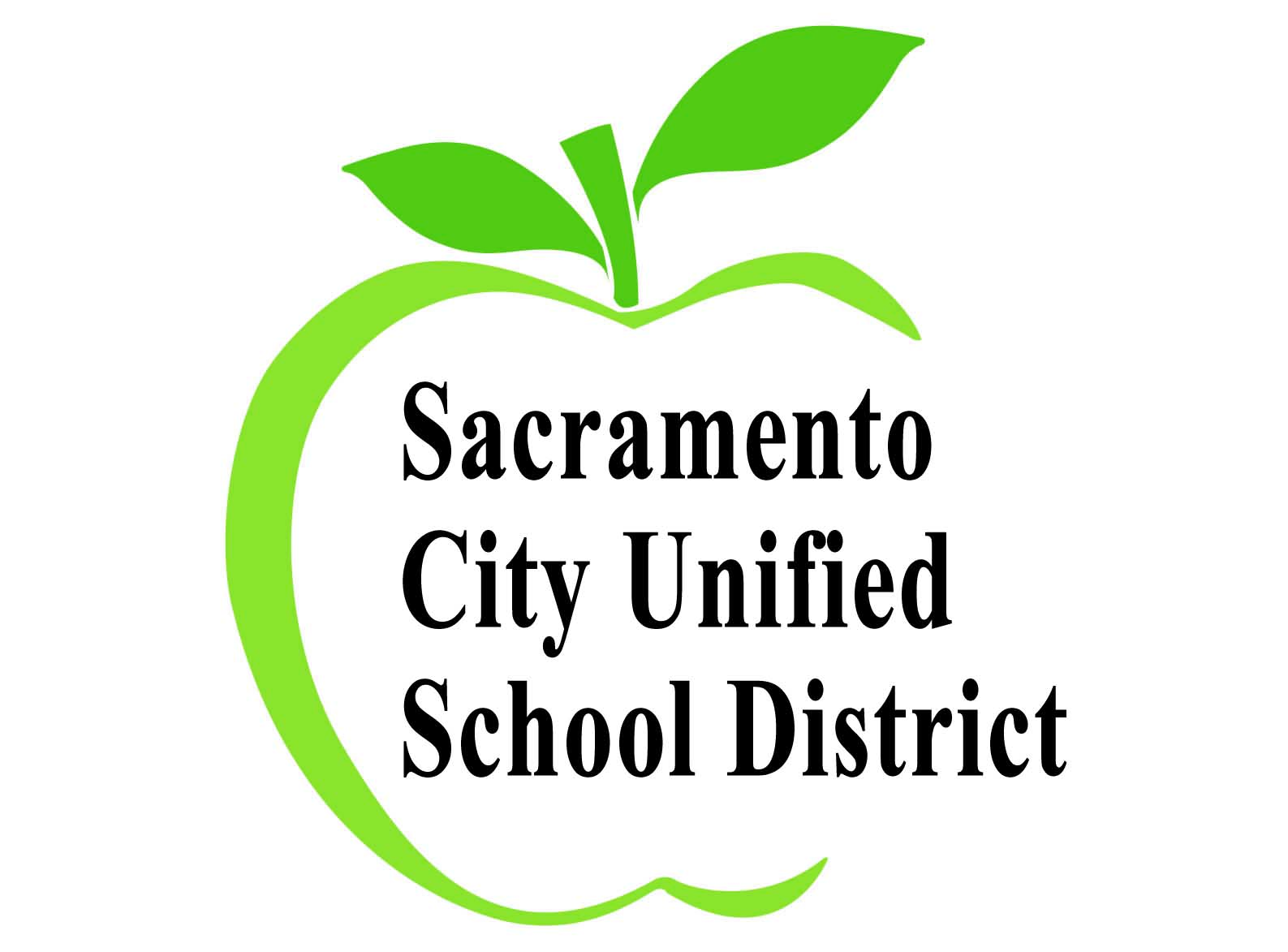 Policy/Governance Committee              March 3, 20171:00 p.m. – 3:00 p.m.Boston Room, Serna